        فرم درخواست تصویب موضوع پایان‌نامه کارشناسی ارشدعنوان موضوع    دانشجو     شماره دانشجویی      استاد (ان) راهنما     استاد مشاور     دانشکده: فنی و مهندسی     گروه آموزشی:      رشته تحصیلی: این قسمت توسط حوزه مدیریت تحصیلات تکمیلی دانشگاه تکمیل خواهد شداز: مدیر گروه آموزشی .....به معاون محترم آموزشی و پژوهشی دانشکده فنی مهندسیبا سلاماحتراما به استحضار می‌رساند طرح پیشنهادی پاياننامه كارشناسي ارشد ................... با شماره دانشجویی........................ دانشجوي رشته ...................گرايش: تحت عنوان: استاد راهنما: در جلسه مورخ .............................. شوراي آموزشی گروه مطرح و با توجه به فرم های داوری پیوست، پس از بحث و تبادل نظر، با اکثریت آرا مورد تصویب اعضاء قرار گرفت. مهر و امضاء مدیر گروه آموزشی .....از: معاون آموزشی و پژوهشی دانشکده‌ی فنی و مهندسیبه: مدیر تحصیلات تکمیلی دانشگاهموضوع: ارسال مدارک و مستندات طرح پیشنهادی پایان‌نامه با سلام، احتراماً به پیوست طرح پیشنهادی پایان‌نامه با مشخصات زیر به همراه فرم‌های داوری، صورتجلسات شورای آموزشی گروه و شورای تحصیلات تکمیلی این دانشکده جهت هرگونه اقدام مقتضی بحضور ارسال می‌گردد. ضمنا به استحضار می‌رساند طرح پیشنهادی مورد اشاره در جلسه مورخ ...................................... مورد تصویب شورای آموزشی گروه مربوطه و در جلسه مورخ ................................. مورد تصویب نهایی شورای تحصیلات تکمیلی دانشکده قرار گرفته است.معاون آموزشی و پژوهشی دانشکده‌ی فنی و مهندسی                              مهر و امضاموارد زیر در ساختار نوشتاری پروپزال  بایستی رعایت شود.  عدم رعایت موارد نگارشی  فوق موجب رد درخواست از سوی معاونت آموزشی دانشکده و نماینده تحصیلات تکمیلی خواهد شد.در ابتدای هر پاراگراف بایستی فاصله وجود داشته باشد.فونت متن فارسی  B Nazanin و فونت متن انگلیسی Time New Roman باشد. اندازه متن فارسی 14 و اندازه فونت انگلیسی داخل متن 12 باشد.از اعداد فارسی برای متن فارسی و از اعداد انگلیسی برای متن انگلیسی استفاده شود.قبل از کاما، نقطه و موارد مشابه نباید فاصله وجود داشته باشد. رعایت نیم فاصلهها در متن الزامی است ( به عنوان مثال" نمیشود" صحیح است اما "نمی شود" اشتباه است)..قبل از درج شماره مرجع در متن باید فاصله وجود داشته باشد.خط جداکننده پانویس انگلیسی در سمت چپ باشد.فوت نوتها ( پانویس) در هر صفحه از شماره 1 شروع شود.شماره پانویس به صورت بالانویس و چسبیده به کلمه درج شود. شکلها با کیفیت مناسب درج شوند.مرجع شکلها قید شوند.فرمول ها حتما تایپ شوند (فرمولها اگر به صورت عکس باشند قابل قبول نیست).فرمولها به صورت منظم در متن قرار داده شوند.شماره فرمولها به ترتیب باشند.عنوان شکل در پایین شکل و عنوان جدول در بالای جدول قرار گیرند.جداول نباید به صورت عکس باشند.در متن هیچ کلمهای هایلایت نشده باشد.صفحات نیاز به کادر ندارند. شماره صفحه باید به صورت عدد تنها باشد. از نوشتن کلمه صفحه در کنار عدد به عنوان مثال "صفحه 2" خوداری کنید.شماره مراجع انگلیسی باید انگلیسی و شماره مراجع فارسی باید فارسی باشند.مراجع انگلیسی چپ چین و مراجع فارسی راست چین باشند.رعایت اصول نگارشی برای مراجع مهم و الزامی است.مراجع با دقت درج شوند.روش ارائه مراجع برای همه رفرنسها یکسان باشد.در صورتی که مرجع در انتهای متن ذکر شده باشد، نیازی به پانویس کردن نام نویسنده مقاله و سال انتشار آن نیست.دانشجویان از طریق سایت دانشگاه هرمزگان/ دانشکده فنی و مهندسی/ بانک راهنمای ثبت درخواستهای دانشجویی/  فرایند ثبت و تصویب پروپوزال میتوانند به تمامی فرمهای مربوطه دسترسی داشته باشند.تاریخ تصویب طرح پیشنهادی در گروه:تاریخ تصویب طرح پیشنهادی در دانشکده:تاریخ دریافت طرح پیشنهادی توسط مدیریت تحصیلات تکمیلی دانشگاه:اطلاعات مربوط به دانشجواطلاعات مربوط به دانشجواطلاعات مربوط به دانشجواطلاعات مربوط به دانشجونام و نام خانوادگي:                                                 شماره دانشجويي: نام و نام خانوادگي:                                                 شماره دانشجويي: نام و نام خانوادگي:                                                 شماره دانشجويي: نام و نام خانوادگي:                                                 شماره دانشجويي: دانشكده: رشته تحصيلي: گرايش: سال ورود: نوع ورود:             روزانه                         نوبت دوم           پردیس خودگردان                استعداد درخشان  نوع ورود:             روزانه                         نوبت دوم           پردیس خودگردان                استعداد درخشان  نوع ورود:             روزانه                         نوبت دوم           پردیس خودگردان                استعداد درخشان  نوع ورود:             روزانه                         نوبت دوم           پردیس خودگردان                استعداد درخشان  آدرس:آدرس:آدرس:آدرس:شماره تلفن همراه فعال:شماره تلفن همراه فعال:شماره تلفن همراه فعال:شماره تلفن همراه فعال:مشخصات استاد (ان) راهنما مشخصات استاد (ان) راهنما مشخصات استاد (ان) راهنما مشخصات استاد (ان) راهنما مشخصات استاد (ان) راهنما مشخصات استاد (ان) راهنما ردیفنام و نام خانوادگیتخصص اصلیآخرین مدرک تحصیلیرتبه دانشگاهیمحل خدمت12اطلاعات مربوط به استاد مشاور اطلاعات مربوط به استاد مشاور اطلاعات مربوط به استاد مشاور اطلاعات مربوط به استاد مشاور اطلاعات مربوط به استاد مشاور اطلاعات مربوط به استاد مشاور ردیفنام و نام خانوادگیتخصص اصلیآخرین مدرک تحصیلیرتبه دانشگاهیمحل خدمت1عنوان پايان نامهفارسي: انگلیسی: واژگان کلیدی:  Keywords: تعریف مسئله و بیان سوالهای اصلی تحقیقدر این بخش بایستی محقق مسئلهای را که تصمیم به حل آن دارد و سوالی که می خواهد تا به آن پاسخ دهد را مطرح کند. هدف نهایی بیان مسئله تبدیل یک مسئله کلی و مبهم به یک مسئله تعریف شده، دقیق و مشخص است. پژوهشگر در بیان مسئله باید به یک گپ مطالعاتی در موضوع تخصصی اشاره کند و نشان دهد که این مسئله تا چه حد موثر است. بررسی منابع و ضرورت انجام تحقیقدر این بخش پژوهشگر باید تحقیقات انجام شده هم راستا با پژوهش خود را بیان نماید. برای این کار رجوع به مدارک و اسناد حول موضوع انتخاب شده، برای افزایش آگاهی ضروری است. هدف از بررسی منابع جلوگیری از دوباره کاری و سرفت ادبی، بهرهمندی از تجربههای پژوهشگران گذشته، آشنایی با نقاط ضعف و قوت پژوهشهای پیشین خواهد بود لذا پژوهشگر در این بخش باید بتواند با توجه به دانش؛ نظرات و ادبیات موجود، دلایل مهم بودن مسئله تحقیق و ضرورت انجام آن را بیان کند.  اهداف تحقیقدر این بخش پژوهشگر باید اهداف کلی و اهداف کاربردی انجام تحقیق را به روشنی مشخص نماید. اهداف کلی اهدافی هستند که به طور مستقیم از موضوع پژوهش ناشی میشوند. اهداف کاربردی اهدافی هستند که از مسئله پژوهش و اهداف کلی نشات میگیرند یا به عبارتی زیر مجموعه اهداف کلی هستند. این اهداف مشخص میکنند که چه چیزهایی در این پژوهش تحقق مییابد.نوآوری تحقیقجنبه نوآوری پژوهش و جدید بودن تحقیق نشان میدهد پروپوزال چقدر به ایجاد دانش جدید یا گسترش دانش موجود کمک میکند. نوآوری پژوهش باید با توجه به بررسی منابع تحقیق نوشته شود. در واقع در حد یک پاراگراف تفاوتهایی که پژوهش فوق با پیشینه پژوهش دارد بایستی نوشته شود.روشها و مراحل اجرا پژوهشیکی از نکات مهمی که محقق باید در زمان انجام پژوهش به آن توجه نماید ارائه روشهای انجام تحقیق میباشد. اشاره به روشهای حل مسئله و مراحل حل به عنوان مثال روشهای حل عددی؛ تئوری یا آزمایشگاهی از جمله مواردی هستند که باید در این بخش بایستی به آن پرداخته شود.زمان بندی مراحل انجام تحقیق ( از زمان تصویب تا دفاع نهایی)11- منابعیکی از نکاتی که در نوشتن پروپزال و پایان نامه باید در نظر داشته باشید استفاده از منابع علمی معتبر میباشد. تمامی دادههایی که در متن به آن اشاره شده باید با ذکر منبع در این قسمت از پروپزال نوشته شود.12 - محل امضاء اساتید راهنما، مشاور و دانشجو (امضا می بایست مشخصا توسط هر فرد انجام شود)12 - محل امضاء اساتید راهنما، مشاور و دانشجو (امضا می بایست مشخصا توسط هر فرد انجام شود)12 - محل امضاء اساتید راهنما، مشاور و دانشجو (امضا می بایست مشخصا توسط هر فرد انجام شود)    نام و نام خانوادگي دانشجو: امضاتاريخ  نام و نام خانوادگي استاد راهنما: امضاتاريخ نام و نام خانوادگي استاد مشاور:  امضاتاريخالف- عنوان پایان‌نامهعنوان فارسی:  Subject: ب- مشخصات دانشجوب- مشخصات دانشجوب- مشخصات دانشجونام: نام خانوادگی: شماره دانشجویی: دانشکده: رشته:گرایش:ج- مشخصات اساتید راهنما و مشاورج- مشخصات اساتید راهنما و مشاورج- مشخصات اساتید راهنما و مشاورج- مشخصات اساتید راهنما و مشاورج- مشخصات اساتید راهنما و مشاورنام و نام خانوادگیمرتبه علمیتخصصمحل کاراستاد راهنمااستاد مشاور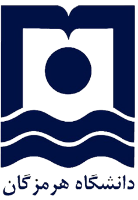 مدیریت تحصیلات تکمیلیبسمه تعالیمدیریت تحصیلات تکمیلیپیوست: دستورات نگارشی شماره : ...............................تاریخ: ................................